Pozdravljeni učenci.Upam, da je za vami lep vikend. Danes bomo utrjevali snov.Prosim, da mi danešnje rešitve vsi pošljete na el. naslov tadeja.lah@ostpavcka.si, pri računskih  nalogah je postopek reševanja obvezen.UtrjevanjeSonce privlači Zemljo s silo . S kolikšno silo Zemlja privlači Sonce?Obkroži črko pred pravolnim odgovorom.A	Zemlja Sonca ne privlači.B	Zemlja privlači Sonce z nasprotno enako silo, kakor Sonce Zemljo.C 	Zemlja privlači  Sonce z večjo silo, kakor Sonce Zemljo.D	Zemlja privlači  Sonce z manšo silo, kakor Sonce Zemljo.Svinčnik stiskamo med prstoma, tako da miruje. Na konico svinčnika delujemos silo 0,3 N. neošiljen konec svinčnika ima ploščino 0,75 cm2, konica pa približno 50-krat manjšo: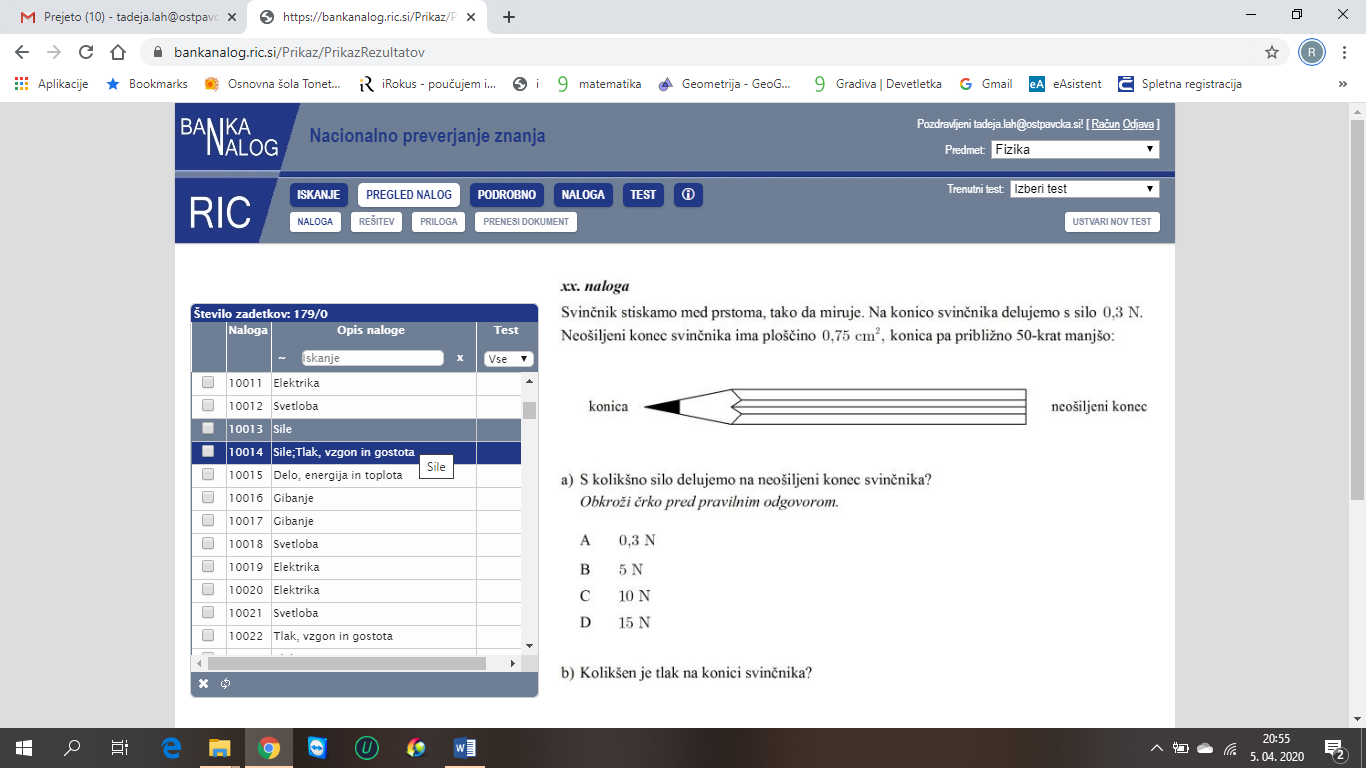 S kolikšno silo delujemo na neošiljen konec svinčnika? Obkroži črko pred pravolnim odgovorom.A	0,3 NB	5 NC 	10 ND	15 NKolikšen je tlak na konici svinčnika?Deček tekmuje s psom.  Grafa kažeta njuni gibanji: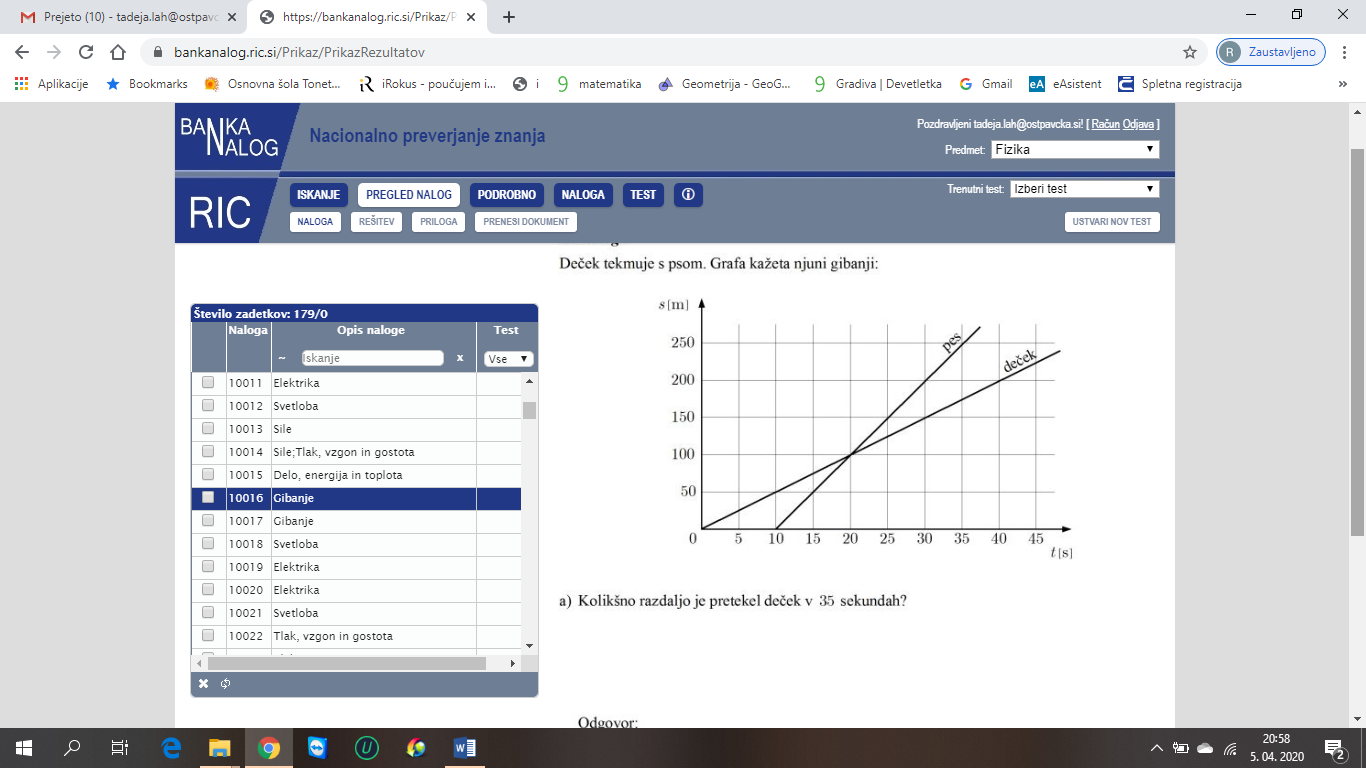 Kolikšno razdaljo je pretekel deček v 35 sekundah?Koliko časa teče pes, da  dohiti dečka? Za jekleno vzmet velja Hookov zakon.Opremi osi z podatki in nariši umeritveni graf za jekleno vzmet.Z grafa odčitaj silo, ki povzroči raztezek 7,5 cm. 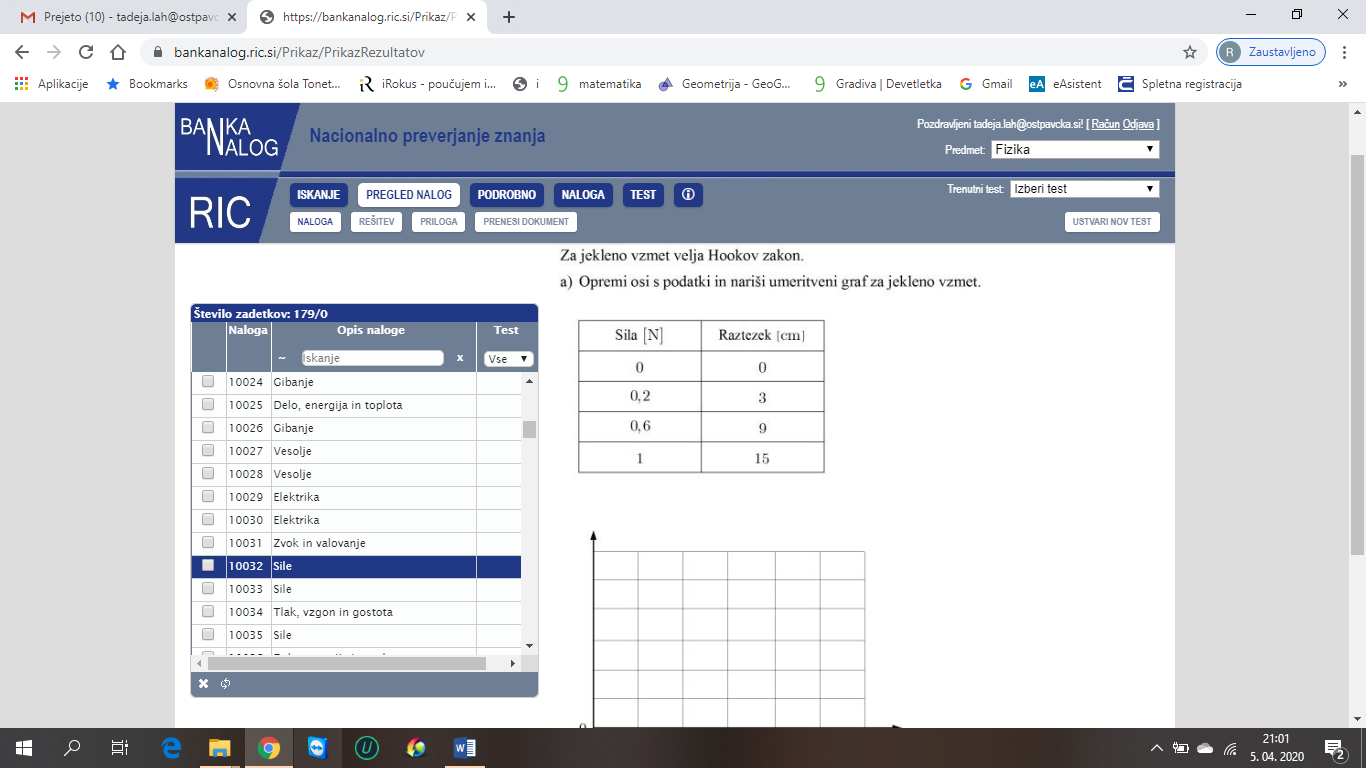 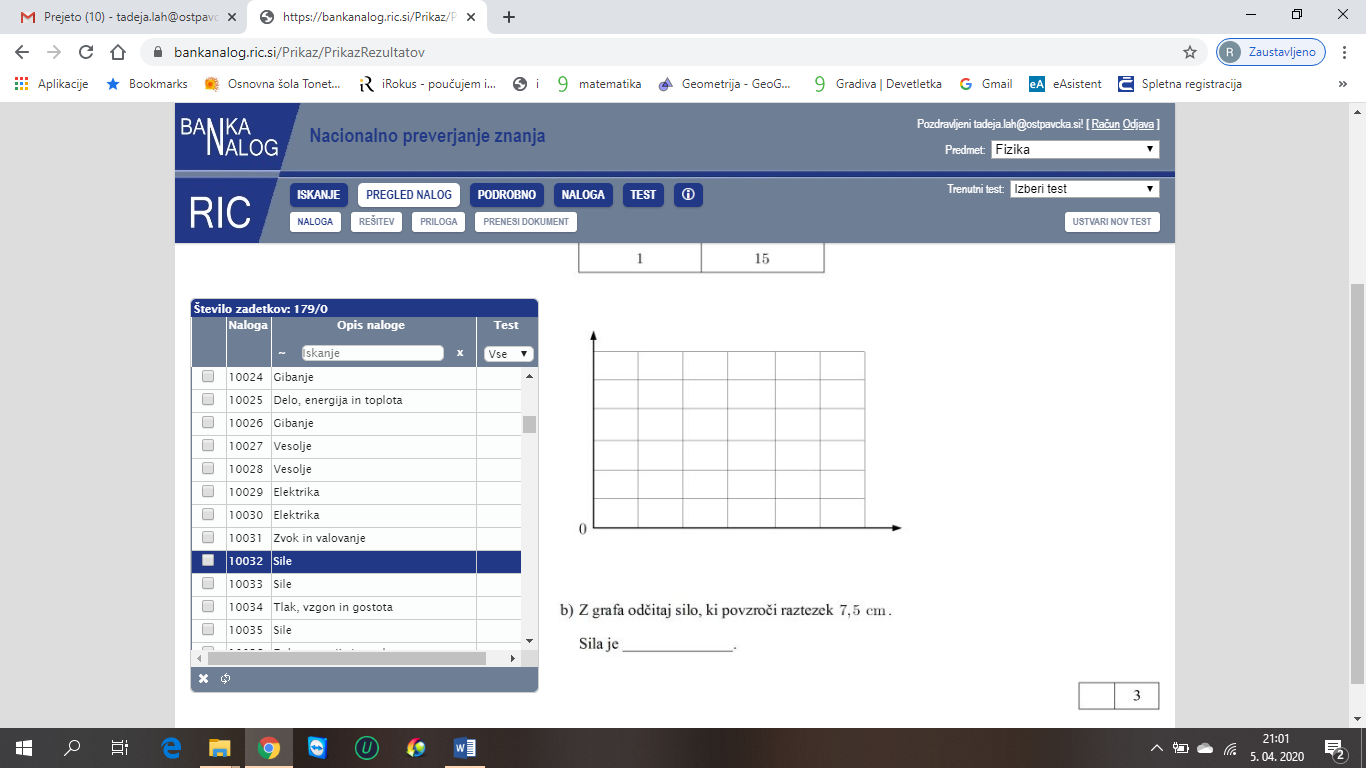 Narisano telo se giblje. Narisane so vse sile, ki delujejo na telo.Kako se telo giblje?Obkroži črko pred pravolnim odgovorom.A	Enakomerno.B	Miruje. C 	Neenakomerno.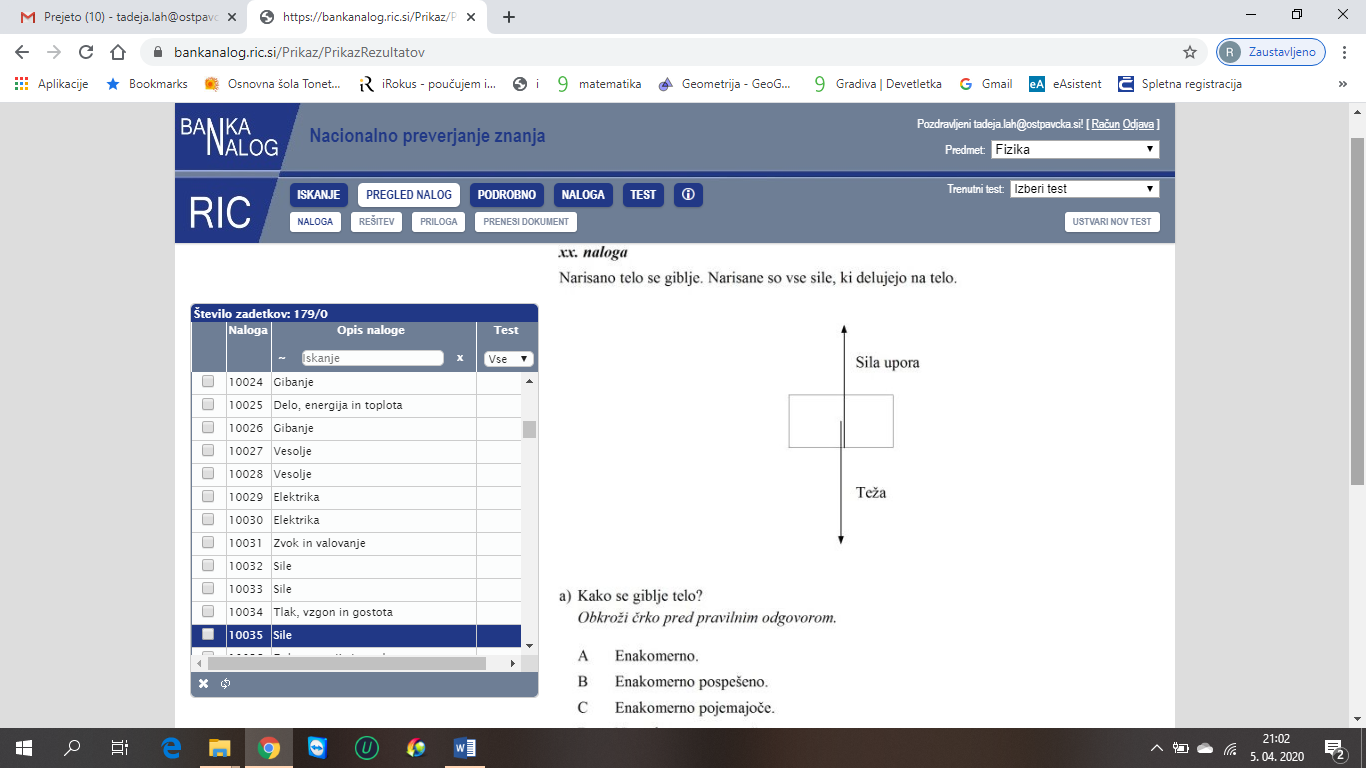 V katero smer se giblje?Obkroži črko pred pravolnim odgovorom.A	Levo.B	Desno.  C 	Navpično navzgor.D 	Navpično navzdol.Po čem sklepaš o smeri gibanja?Na sliki je graf, ki kaže spreminjanje hitrosti v odvisnosti od časa za mopedista Jureta.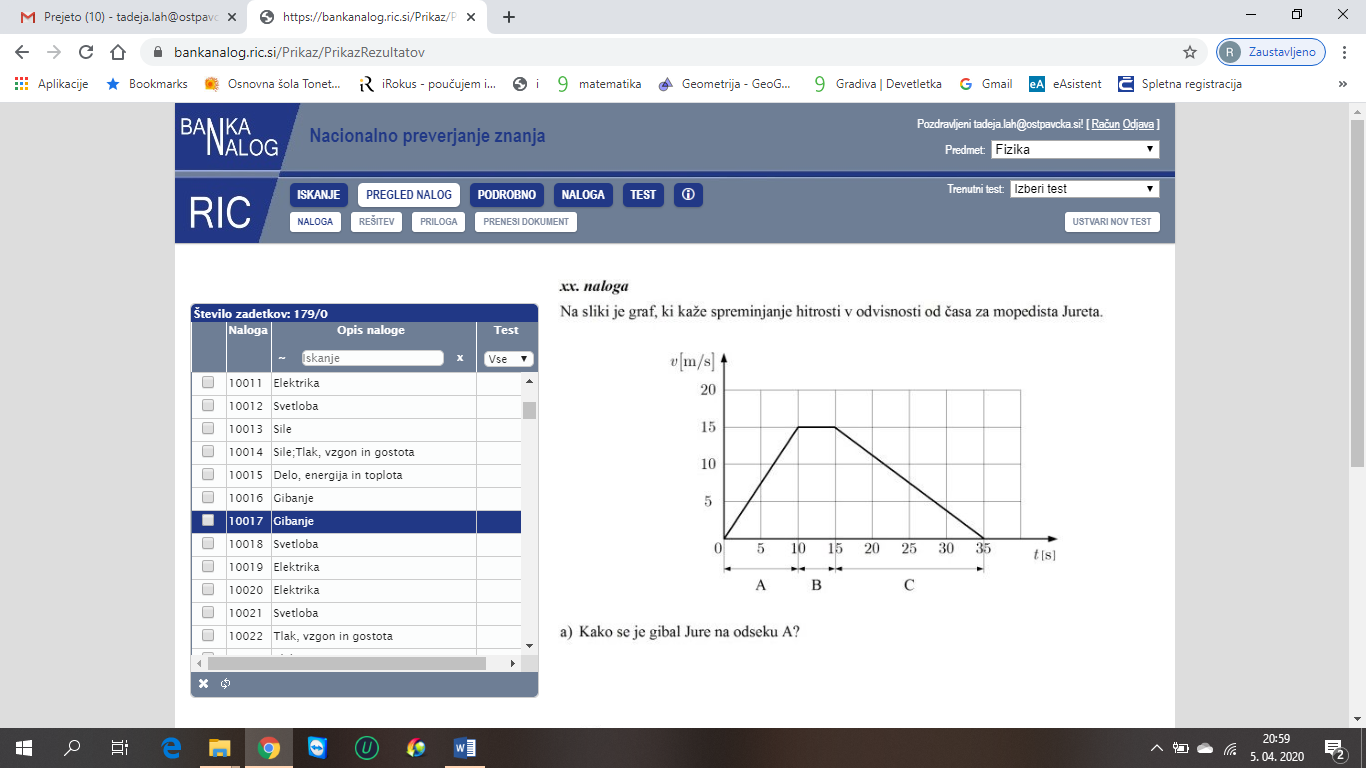 Koliko časa se je gibal enakomerno? Kolikšna je hitrost Jureta na odseku B? 